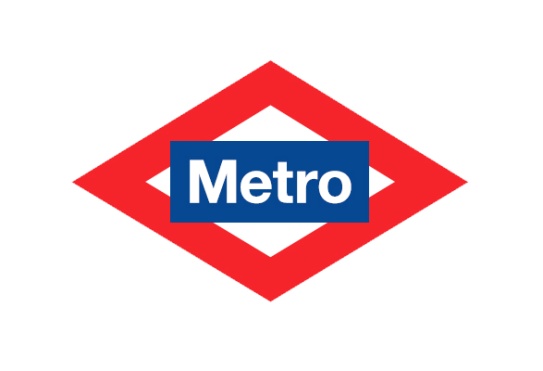 TIENES LAS OPERACIONES (TODAS NECESARIAS) PARA RESOLVER ESTOS DOS PROBLEMAS. COMPLETA LOS ENUNCIADOS SEGÚN CORRESPONDA.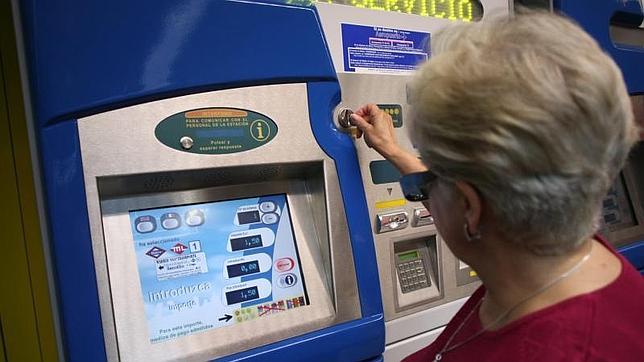 Datos:    3 x 12,20 = 36,60        //     50 – 38,10 = 11,90     //     10 x 1,50 = 15                15 – 12,20 = 2,80      //      36,60 + 1,50 = 38,10Problema 1º) Un billete sencillo cuesta……..euros y un bono de…… viajes cuesta…… euros. Si he de utilizarlo 10 veces en una semana para un recorrido de 4 estaciones, ¿cuánto dinero te ahorras por usar el bono en lugar de billetes sencillos?Problema 2º) Voy a utilizar durante un mes de 31 días (sólo una vez al día) el metro de Madrid para un recorrido de 4 estaciones. Para ahorrarme dinero he decidido comprar…….bonos de……viajes mas…… billete sencillo. Lo pagaré con un billete de……euros. ¿Cuánto me devolverán?